PORCHE , _ I N C 	ADMISIÓN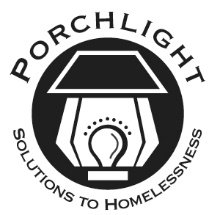 Soluciones a personas sin hogar 	PARA ALOJAMIENTO Y SERVICIOSAgradecer tú para su interés en Luz del porche, Cª Luz del porche opera múltiple alojamiento unidades que van de soltero habitación ocupación (SR) unidades a familia unidades con 1-4 dormitorios El mayoría de el unidades son arrendado a través de el danés Condado Coordinado Entrada lista. El programas nosotros oferta y el normas para manteniendo alojamiento diferir de de sitio a sitio. El mayoría de arrendamientos son mes a mes. Uno de porche de luz propósitos, en suma a Proporcionar bajo costo alojamiento, es a proporcionar oportunidades para residentes a participar en vida habilidades capacitación programas  Algunos programas de vivienda puede requerir una reunión con el caso gestión.A continuación se muestra una propiedad de Porchlight que puede solicitar directamente:calle arroyosHabitación individual permanente unidades de ocupación con cocina y baños compartidos para personas de bajos ingresos hombres y mujeresNo se proporcionan servicios de administración de casos .Complete la solicitud de admisión y devuélvala a:Luz del porche, Cª306 N. Brooks Street Madison, WI 53715(608) 257-2534Fax: (608) 257-2507Tú debe llamar 257-2534 aproximadamente 5 negocio días después tú entregar a " activar" su consumo solicitud.Llamar cada 4 semanas a "registrarse" y mantener su solicitud activo durante el espera período.Llamar Lunes – Viernes, 8 soy a 4:30 pm (Correos de voz son no consideró a válido activación o registrarse)PORCHE , _ I N C 	ADMISIÓNSoluciones a personas sin hogar 	PARA ALOJAMIENTO Y SERVICIOSdel hogar :Contacto Información:Envío DIRECCIÓN:	 	Teléfono: ( 	) Teléfono 		alternativo : ( 	)	Ingreso Información:¿ Actualmente NO tienes fuente de ingresos? si 	no  	Alojamiento Información:Por favor elegir que vivienda programa que está solicitando: 		Brooks Street (solo para individuos)Por firma abajo, tú aceptar a llamar y activar su solicitud y llamar mensual a mantener su solicitud activo. Tú voluntad ser metido en el Luz del porche Alojamiento Espera Lista después su solicitud es activado.Firma Fecha	NombrePrimero, Medio Inicial, ÚltimoRelación a Jefe de FamiliarH/MSocial Seguridad NúmeroFecha de nacimientoMes, Fecha, AñoTiempo completo Alumno Sí o noCABEZAIncluir todos los ingresos previstos para el próximos 12 meses:Social :$_ 	por mesEmpleo:$ 	por mesOtro:$ 	por mes